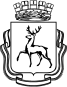 Администрациягорода Нижнего НовгородаДепартамент образованияМУНИЦИПАЛЬНОЕ  БЮДЖЕТНОЕ УЧРЕЖДЕНИЕДОПОЛНИТЕЛЬНОГО ОБРАЗОВАНИЯ«Дом детского творчества Советского района»ул. Бориса Панина, д. . Нижний Новгород, 603105тел. (831) 428-76-96 факс (831) 428-74-12e-mail: sov-ddt@yandex.ruПлан работы районной школы актива «РОСТ» Советского 	района города Нижнего Новгорода2017-2018 учебный годК.А. Гусева428-74-12№п/пМесяцСодержаниеОтветственный1октябрьСовременное общественное движение: СПО-ФДО, СПО НО, КС АУМ «Единство», РДШ.Представитель РСС «М-клуб» Пересторонин Тимофей2НоябрьРазвитие Информационного органа в социальных сетяхПредставитель РСС «М-клуб» Пактовская Виктория3ДекабрьАктерское мастерствоПредставитель РСС «М-клуб»Прокичева Екатерина4ЯнварьЛидерство. Саморазвитие личностиПредставитель РСС «М-клуб» Алексеева Екатерина5ФевральСоциальное проектирование от А до ЯДиректор МБУ ДО «ДДТ Советского района» Т.Л. Хачикян6МартАниматорство. Методика организации и проведения игрПедагог-организатор Гусева К.А.7Апрель«Познание себя и окружающих. Контроль эмоций»Психолог МБОУ «Школа №54» Рахмангулова Г.Р.8МайИтоговое занятиеПедагог-организатор Гусева К.А.